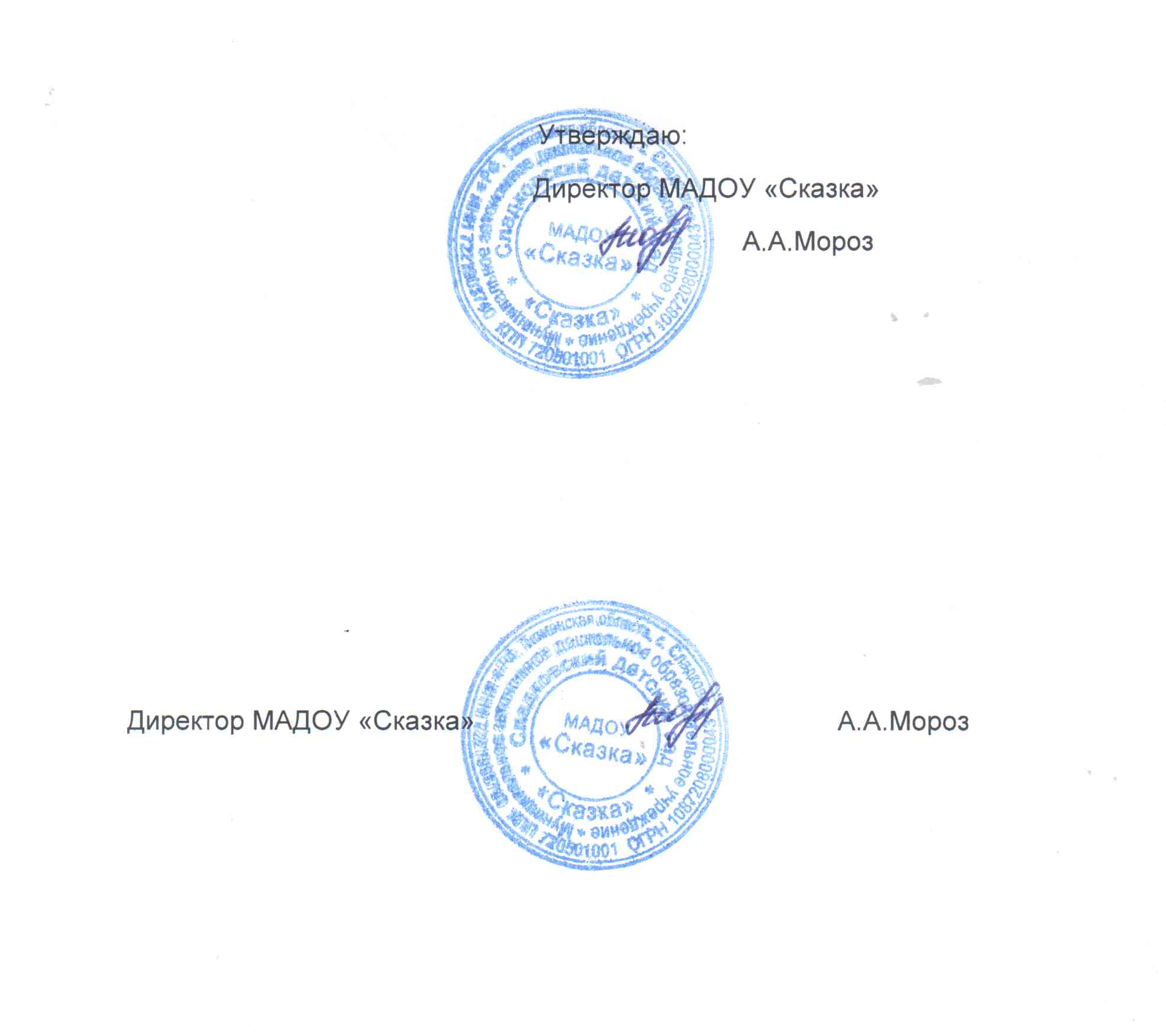 Примерная циклограмма непосредственно-образовательной деятельностигруппапонедельниквторниксредачетвергпятница1 мл.гр Радуга Худ.творчество: рисованиеФизическая культура (на улице)Развитие речиФизическая культура Художественное творчество: лепкаМузыкаРазвитие речиФизическая культураРебенок и окр.мирМузыка 1 мл.гр Звездочка Худ.творчество: рисование Физическая культура (на улице)Развитие речиФизическая культураХудожественное творчество: лепкаМузыкаРазвитие речиФизическая культураРебенок и окр.мирМузыка2 мл.гр. Непоседы Основы естествознанияФизическая культура (на улице)Математическое развитиеФизическая культураРазвитие речиМузыкаХудожественное творчество: рисованиеФизическая культураМузыка Художественное творчество: лепка/апплик.2 мл.гр. ЯгодкаОсновы естествознанияМузыкаМатематическое развитиеФизическая культураРазвитие речи Физическая культураХудожественное творчество: рисованиеМузыкаХудожественное творчество: лепка/аппликацияФизическая культура (на улице)Ср.гр. ТеремокОсновы естествознания МузыкаФизическая культура (на улице)Математическое развитие Художественное творчество: рисованиеРазвитие речи Физическая культураМатематическое развитиеМузыка Художественное творчество: лепка/аппликацияФизическая культура Ст.гр. СолнышкоМузыкаОсновы естествознанияМатематическое  развитиеХудожественное творчество: рисование Физическая культура (на улице)Физическая культура Развитие речи Музыка Математическое развитиеХудожественное творчество: лепка/аппликация Развитие речиФизическая культураСт.-подг.гр. ПочемучкиРазвитие речиФизическая культура Математическое развитиеХудожественное творчество: рисование Музыка Развитие речиФизическая культура (на улице)Математическое развитиеХудожественное творчество: лепка/аппликация Физическая культураОсновы естествознанияОбуч.грамоте (подг.)Музыка Подг.гр. КапелькаРазвитие речи Физическая культура Художественное творчество: рисованиеМатематическое развитие МузыкаХудожественное творчество: лепка/аппликацияРазвитие речи /обучение грамотеХудожественное творчество: рисованиеМузыкаМатематическое развитиеФизическая культура Основы естествознанияФизическая культура (на улице)